
ՀԱՅԱՍՏԱՆԻ ՀԱՆՐԱՊԵՏՈՒԹՅԱՆ ԱՐԱՐԱՏԻ ՄԱՐԶԻ ԱՐՏԱՇԱՏ ՀԱՄԱՅՆՔ 
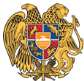 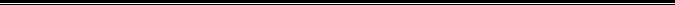 ԱՐՁԱՆԱԳՐՈՒԹՅՈՒՆ N 4
25 ԴԵԿՏԵՄԲԵՐԻ 2019թվական

ԱՎԱԳԱՆՈՒ ՀԵՐԹԱԿԱՆ ՆԻՍՏԻՀամայնքի ավագանու նիստին ներկա էին ավագանու 13 անդամներ:Բացակա էին` Արթուր Գալստյանը, Վարդան ԽաչատրյանըՀամայնքի ղեկավարի հրավերով ավագանու նիստին մասնակցում էին`
Ալիկ Իսրայելյան, Կարեն Ղազարյան, Ղարիբ Հարությունյան, Աշոտ Ավետիսյան, Մերի Մելիքյան, Անահիտ Խաչատրյան, Կարեն Պողոսյան, Արսեն Եփրեմյան, Գայանե ԱվետիսյանՆիստը վարում էր  համայնքի ղեկավար` Կարեն ԲենիամինյանըՆիստը արձանագրում էր աշխատակազմի քարտուղար` Վարդան ՀակոբյանըՈրոշումն ընդունված է. /կցվում է որոշում N 38-Ա/Լսեցին
ԱՐՏԱՇԱՏ ՀԱՄԱՅՆՔԻ 2020 ԹՎԱԿԱՆԻ ԲՅՈՒՋԵՆ ՀԱՍՏԱՏԵԼՈՒ ՄԱՍԻՆ /Զեկ. ՄԵՐԻ ՄԵԼԻՔՅԱՆ/      Ղեկավարվելով  ,,Տեղական ինքնակառավարման մասին,, Հայաստանի Հանրապետության օրենքի 18-րդ հոդվածի  1-ին մասի 5-րդ կետի դրույթներով.   համայնքի ավագանին   ո ր ո շ ո ւ մ    է`       Հաստատել  Արտաշատ համայնքի 2020 թվականի բյուջեն`                                                                                        2020թ.                                                                     
                                                                        նախատեսվող  
                                                   ----------------------------------------------------                                            
                                                        
 -  Սեփական եկամուտների գծով          456566.34    հ.դ.                      
         
 -  Դոտացիա                                             322702,6     հ.դ. - Այլ դոտացիա                                         36203.5       հ.դ.             
 -  Սուբվենցիա և այլ հատկ.                      5396.74      հ.դ.                                                     
 -  Մնացորդ առ. 1.01.                                                                     
                                                    --------------------------------------------------
      Ընդամենը եկամուտներ`                 820868.84   հ.դ.       Ընդամենը ծախսեր՝                         820868.84   հ.դ.
                       2. Հաստատել  Արտաշատ համայնքի 2020 թվականի բյուջեի եկամուտներն, ըստ առանձին եկամուտների աղբյուրների /կցվում է եկամուտների	վերաբերյալ	թիվ 1հավելվածը/:
    3. Հաստատել Արտաշատ համայնքի 2020 թվականի բյուջեի հատկացումների /ծախսերի/  բացվածքները /կցվում են ծախսերի վերաբերյալ  թիվ 2 և թիվ 3 հավելվածները/:     
ՀԱՄԱՅՆՔԻ ՂԵԿԱՎԱՐ

ԿԱՐԵՆ ԲԵՆԻԱՄԻՆՅԱՆ________________Նիստն արձանագրեց`  Վարդան Հակոբյանը _________________________________Կողմ-13Դեմ-0Ձեռնպահ-0 Ավագանու անդամներԱՐՏԱԿ ԱՇԻԿՅԱՆՍՈՒՐԵՆ ԱՍԱՏՐՅԱՆՀԵՐՄՈՆ ԱՎԵՏԻՍՅԱՆԱԼԲԵՐՏ ԴԵՐՄՈՅԱՆԳԱՐԻԿ ՀԱՄԲԱՐՁՈՒՄՅԱՆՀՈՎԻԿ ՀՈՎԱԿԻՄՅԱՆԱՐՄԵՆ ՄԱՐԳԱՐՅԱՆԳԱԳԻԿ ՄՆԱՑԱԿԱՆՅԱՆՀԱՐՈՒԹՅՈՒՆ ՄՆԱՑԱԿԱՆՅԱՆԴԱՎԻԹ ՄՈՒՐԱԴՅԱՆՀԱՄԼԵՏ ՇԱՀՆԱԶԱՐՅԱՆԳԱՐԻԿ ՍԱՀԱԿՅԱՆԱՐՏՅՈՄ ՍՏԵՓԱՆՅԱՆ